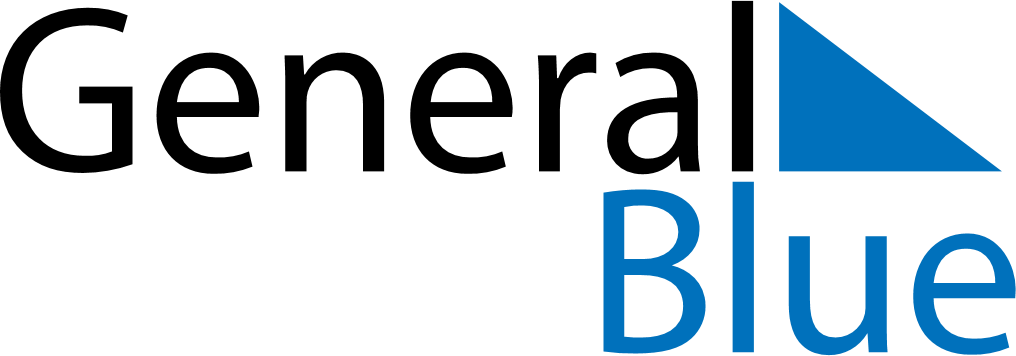 December 2021December 2021December 2021December 2021IrelandIrelandIrelandMondayTuesdayWednesdayThursdayFridaySaturdaySaturdaySunday12344567891011111213141516171818192021222324252526Christmas DayChristmas DaySt. Stephen’s Day2728293031Christmas Bank Holiday
St. Stephen’s Day (substitute day)